St Patrick’s PS and NU, LoughguileEco-Code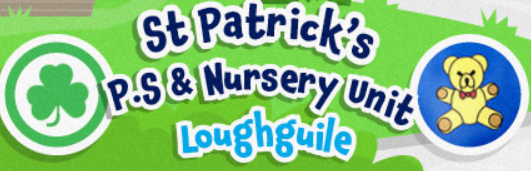 G - Gardening and growing our own foodL - Littering must stopO - Our world mattersB - Biodegradable is bestA - Always reduce, reuse, recycleL - Look after our environment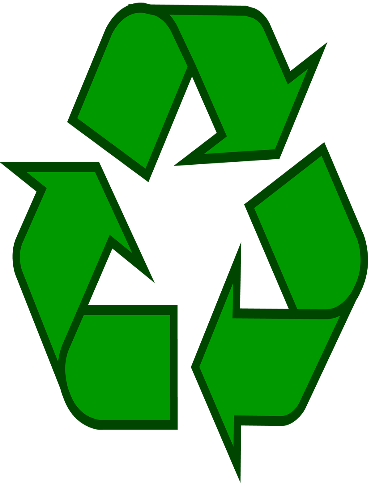 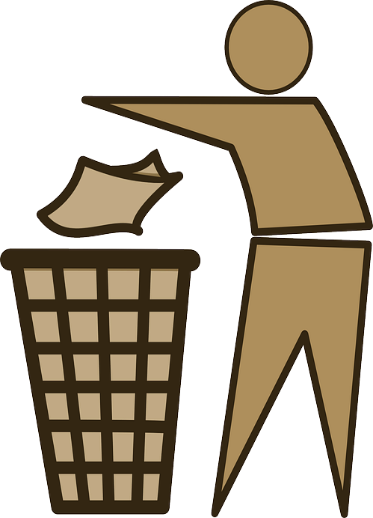 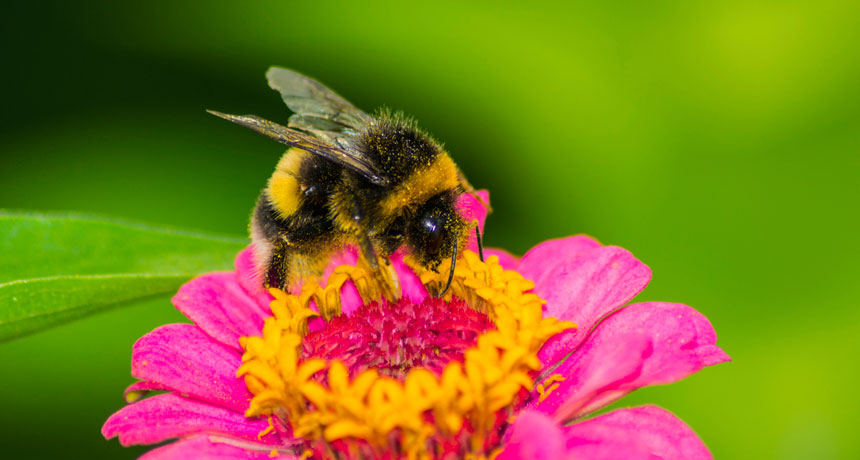 